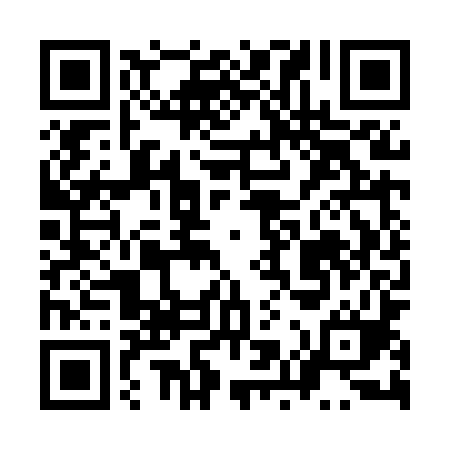 Ramadan times for Smiecin Stary, PolandMon 11 Mar 2024 - Wed 10 Apr 2024High Latitude Method: Angle Based RulePrayer Calculation Method: Muslim World LeagueAsar Calculation Method: HanafiPrayer times provided by https://www.salahtimes.comDateDayFajrSuhurSunriseDhuhrAsrIftarMaghribIsha11Mon4:054:056:0111:483:385:355:357:2412Tue4:034:035:5811:473:405:375:377:2613Wed4:004:005:5611:473:415:395:397:2814Thu3:583:585:5411:473:435:415:417:3015Fri3:553:555:5111:463:445:435:437:3216Sat3:533:535:4911:463:465:445:447:3417Sun3:503:505:4711:463:475:465:467:3618Mon3:473:475:4411:463:495:485:487:3819Tue3:453:455:4211:453:505:505:507:4020Wed3:423:425:3911:453:515:525:527:4221Thu3:393:395:3711:453:535:535:537:4422Fri3:363:365:3511:443:545:555:557:4623Sat3:343:345:3211:443:565:575:577:4924Sun3:313:315:3011:443:575:595:597:5125Mon3:283:285:2711:443:586:016:017:5326Tue3:253:255:2511:434:006:026:027:5527Wed3:223:225:2311:434:016:046:047:5728Thu3:193:195:2011:434:036:066:068:0029Fri3:163:165:1811:424:046:086:088:0230Sat3:133:135:1611:424:056:096:098:0431Sun4:114:116:1312:425:077:117:119:061Mon4:084:086:1112:415:087:137:139:092Tue4:054:056:0812:415:097:157:159:113Wed4:014:016:0612:415:107:177:179:134Thu3:583:586:0412:415:127:187:189:165Fri3:553:556:0112:405:137:207:209:186Sat3:523:525:5912:405:147:227:229:217Sun3:493:495:5712:405:167:247:249:238Mon3:463:465:5412:395:177:257:259:269Tue3:433:435:5212:395:187:277:279:2810Wed3:403:405:5012:395:197:297:299:31